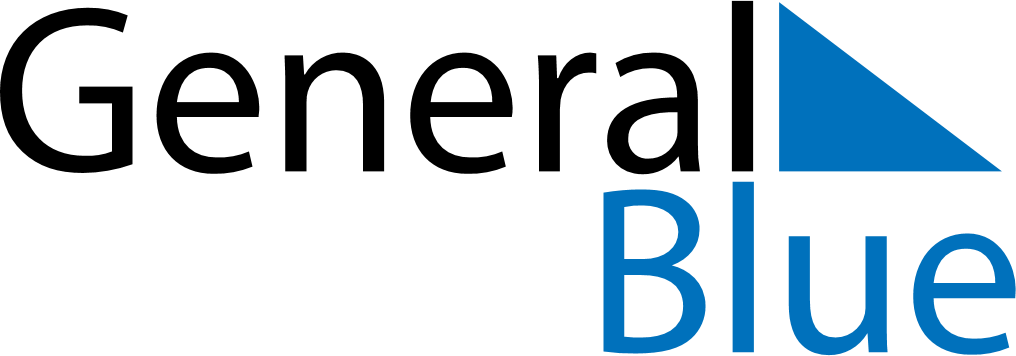 June 2028June 2028June 2028United KingdomUnited KingdomSundayMondayTuesdayWednesdayThursdayFridaySaturday123456789101112131415161718192021222324Father’s Day252627282930